Subject and Object Pronouns ExerciseINGLÊS
PROFESSORA VERA FREITAS
UNIT 07 – LESSON 03Choose the correct pronounI / me like London.The children are as hungry as we / us.All the students passed except I / me.A: Who’s there? B: I / Me!They / them love vegan food.A: Is that the man you told me about? B: Yes, that’s he / him.We all like cake except she / her.He / him will get a new phone soon.His sister isn’t as tall as he / him.Is that chocolate for I / me?She / her wants to go home early.Everyone arrived on time but he / him.Please keep up with we / us.A: Who ate all the chocolate? B: She / Her!We / us have been to Rio.Could you pass the coffee to she / her?My brother is taller than I / me.I / me went to the bookshop yesterday.Our new teacher is friendlier than she / her.All the children came inside except they / them.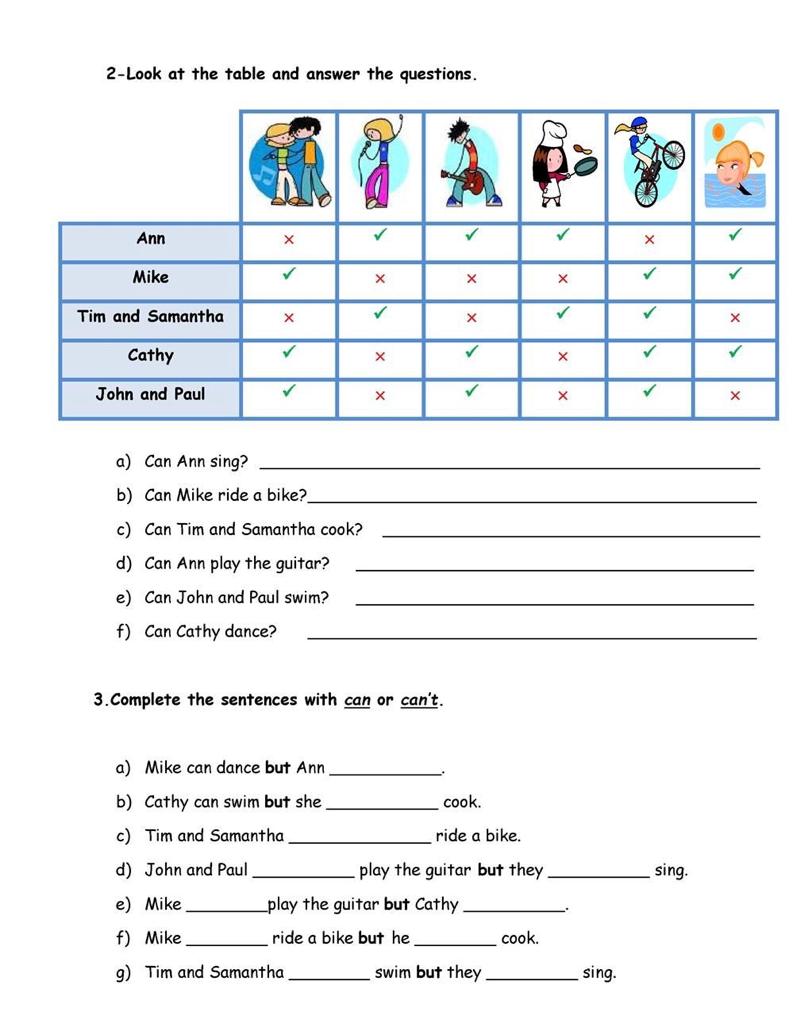 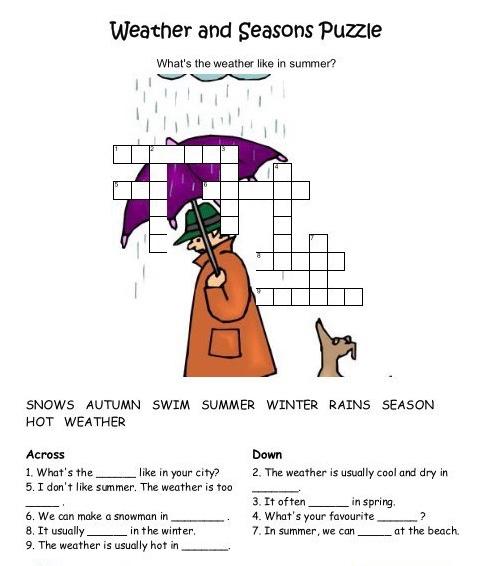 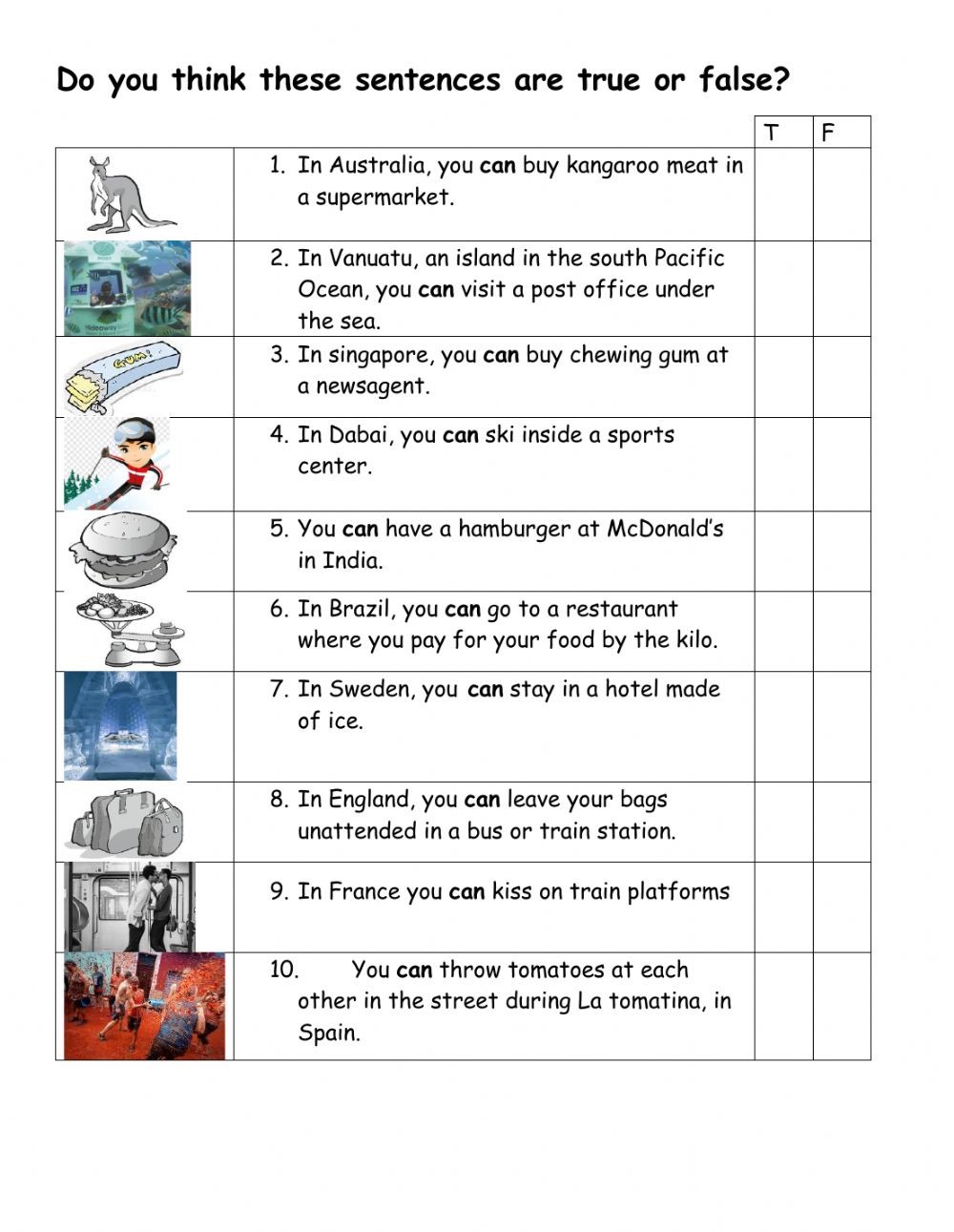 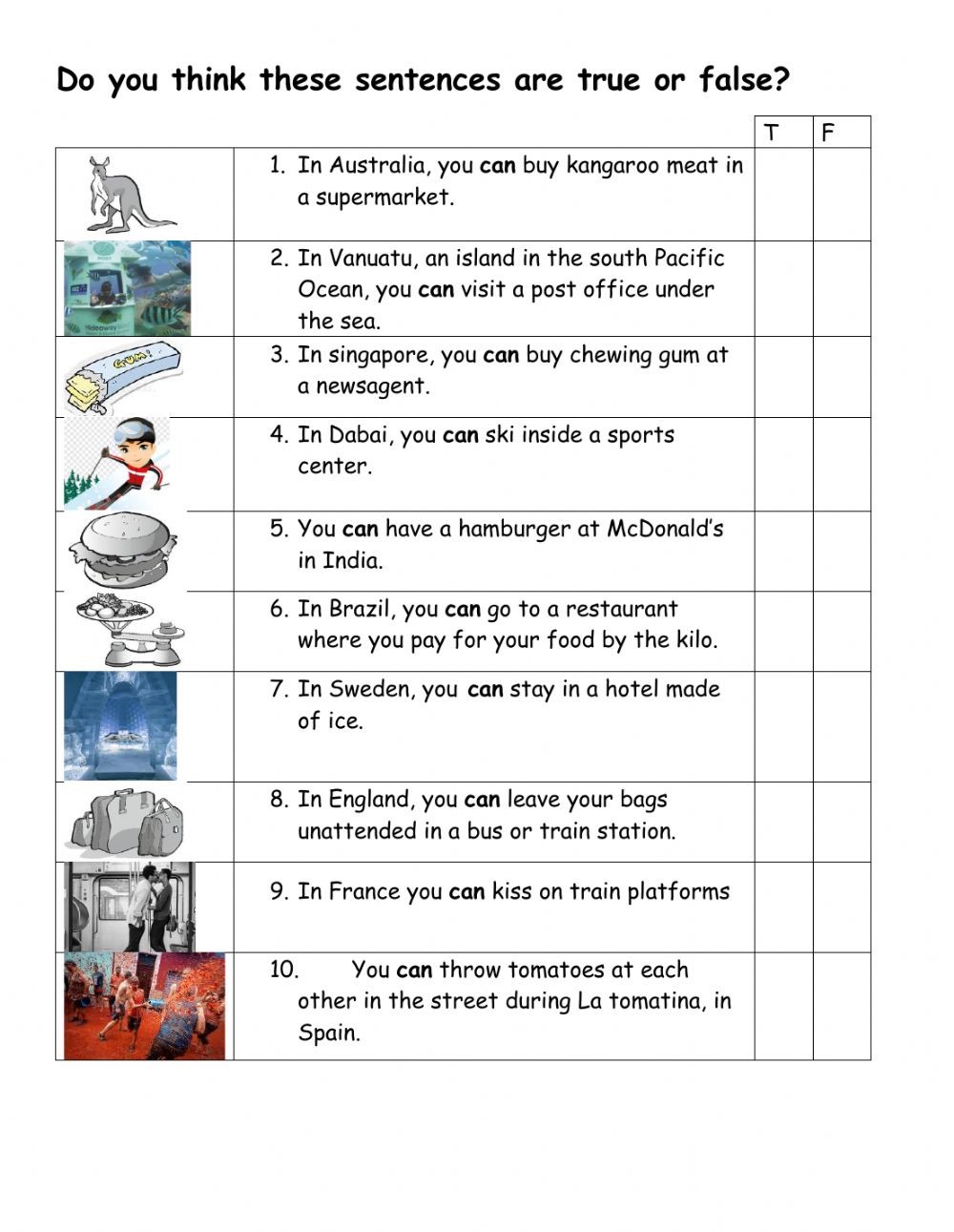 